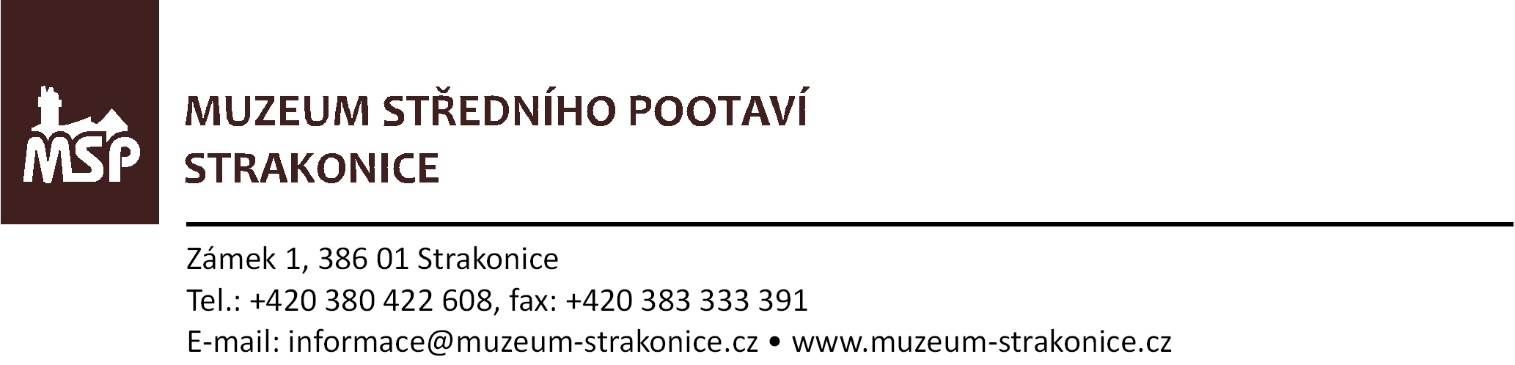 SMLOUVA O DÍLOč. 038/2021/01Smluvní strany:Název:		Muzeum Středního Pootaví StrakoniceSídlo:	 	Zámek 1, 386 01 StrakoniceIČO:		 00072150DIČ:		neplátce DPHBank. spojení:	Komerční bankač. účtu:		930291/0100zastoupené: 	PhDr. Ivanou Říhovou, ředitelkoudále též „objednatel“aNázev:		Václav DrobilSídlo:		Vrcov 92, 373 12 BorovanyIČO:		72011696Bank. spojení:	Komerční bankač. účtu:		115-3245700287/0100dále též „zhotovitel“společně též „smluvní strany“uzavírají níže uvedeného dne, měsíce a roku ve smyslu ustanovení § 2586 a násl. zákona č. 89/2012 Sb., občanský zákoník, ve znění pozdějších předpisů, tuto smlouvu o dílo (dále též „smlouva“)Čl. IÚvodní ustanoveníSmluvní strany prohlašují, že jsou způsobilé uzavřít tuto smlouvu.Touto smlouvou se zhotovitel zavazuje pro objednatele provést v čl. II. popsané dílo za sjednanou cenu a na svůj náklad a své nebezpečí a objednatel se zavazuje dílo převzít a zaplatit za něj sjednanou cenu.Čl. IIPředmět smlouvyZhotovitel se zavazuje provést pro objednatele následující dílo :Oprava střešní krytiny na jižní straně NKP Hrad Strakonice pomocí horolezecké techniky a s využitím montážní plošinyČl. IIIDoba a místo plněníProvedení díla a jeho předání objednateli bude realizováno do:  -	dokončení do 30 dnů od zahájení prací, nejpozději do 31.07.2021.Místem plnění je areál NKP Hrad Strakonice, Zámek č.1, 386 01 Strakonice. Objednatel předá stanoviště zhotoviteli v rozsahu umožňujícím provádění potřebných stavebních prací.Zhotovitel je povinen práce přerušit na základě rozhodnutí objednatele a dále v případě, že zjistí při provádění díla skryté překážky znemožňující jeho provedení dohodnutým způsobem. Tuto skutečnost je zhotovitel povinen oznámit bezodkladně, nejpozději do 2 dnů objednateli a obě strany uzavřou dohodu o změně provedení díla a podmínkách jeho provedení. Zhotovitel se zavazuje, že i v těchto případech vyvine maximální úsilí k dodržení původní lhůty pro dokončení díla.Čl. IVCena dílaCena za provedení díla činí 188.600,-Kč. Cena je stanovena na základě cenové nabídky uchazeče.Jelikož  se jedná o kvalifikovaný odhad (přesný počet správkových kusů bude možné určit až po podrobném prozkoumání pomocí plošiny), v případě dalších zjištění nutných prací nad nebo pod rámec uzavřené smlouvy (méněpráce nebo vícepráce), bude ke smlouvě uzavřen dodatek při dodržení jednotkových cen uvedených v nabídce.4.3. Cena zahrnuje pronájem, přistavení a odvoz plošiny (ke krytině není možný přístup zevnitř          budovy), dále obsahuje i výrobní a správní režii – dopravu zaměstnanců na pracoviště a odebranou          energii.4.4. Cena bude zaplacena na základě daňového dokladu (faktury) vystaveného zhotovitelem po         předání bezvadného díla objednateli. Splatnost faktury činí 14 dnů. Čl. VPovinnosti stranZhotovitel se zavazuje provést dílo včas dle pokynů objednatele, provést jej s odbornou péčí a předat dílo v dohodnuté lhůtě bez vad a nedodělků.Zhotovitel je povinen provést dílo sám. Zhotovitel může k provedení díla užít poddodavatele pouze s předchozím svolením objednatele, přičemž podíl práce všech poddodavatelů v souhrnu nepřesáhne 20 % z celkového rozsahu prací.Zhotovitel je povinen provést dílo ve sjednané době a kvalitě dle platných ČSN a za tuto kvalitu ručí po dobu 24 měsíců od data převzetí díla objednatelem. Reklamace případných vad musí být učiněna výhradně písemnou formou. Reklamované vady musí být zhotovitelem odstraněny do 14 dnů od doručení reklamace objednatelem.Objednatel je povinen poskytovat zhotoviteli potřebnou součinnost, převzít od něj bezvadné dílo, a zaplatit za něj dohodnutou cenu.Čl. VI                                                                        Technické podmínky6.1. Kvalita díla musí odpovídat požadavkům zvedených v normách (ČSN, ČSN EN) vztahujících se           k plnění, požadavkům přísl. Ustanovení zák.č.183/2006 Sb. (stavební zákon) ve znění pozdějších         předpisů a v souladu s předpisy s ním souvisejícími a práce a dodávky s dílem spojené budou         provedeny v souladu s českými hygienickými, protipožárními, bezpečnostními předpisy v oblasti         BOZP a dalšími souvisejícími zákony.6.2. Zhotovitel zodpovídá za řádné proškolení v oblasti BOZP u všech osob, které se budou účastnit          v provedení sjednaného díla a plně zodpovídá za dodržování bezpečnostních předpisů.Čl. VIIPřevzetí dílaPři převzetí díla pořizuje objednatel zápis. Kromě údajů obvyklých se v zápise uvede zejména soupis příloh a popřípadě i záznam o nutných, dodatečných pracích za úhradu. Jestliže objednavatel odmítne dílo převzít, je povinen uvést důvody. Po odstranění nedostatků, pro které objednatel odmítl dílo převzít, se provede další přejímací řízení v nezbytně nutném rozsahu. V takovém případě je možno k původnímu zápisu sepsat dodatek, ve kterém objednatel prohlašuje, že dílo přebírá.Osobami oprávněnými jednat ve věcech technických a předání a převzetí díla jsou:Za objednatele: PhDr. Ivana Říhová, ředitelka muzeaZa zhotovitele: Václav DrobilČl. VIIISmluvní pokuty  Zhotovitel se objednateli v případě prodlení s předáním díla zavazuje zaplatit smluvní pokutu ve    výši 0,2 % z ceny díla za každý započatý den prodlení.Objednatel se zhotoviteli v případě prodlení s platbou za řádně předané a převzaté dílo zavazuje zaplatit smluvní pokutu ve výši 0,2 % z dlužné částky za každý den prodlení.Dohodnuté smluvní pokuty se nedotýkají nároku na případnou náhradu škody vzniklé porušením povinnosti, na kterou se vztahuje smluvní pokuta.Čl. IXZávěrečná ustanoveníTato smlouva je vyhotovena ve dvou stejnopisech, kdy každé z nich má platnost originálu. Každá ze smluvních stran obdrží jedno vyhovení smlouvy.Změny této smlouvy lze činit pouze prostřednictvím písemných a vzestupně číslovaných dodatků podepsaných oběma smluvními stranami.Tato smlouva je projevem vážné a svobodné vůle smluvních stran, a nebyla podepsána v tísni nebo za nápadně nevýhodných podmínek. Na důkaz této skutečnosti strany připojují své podpisy.Smlouva nabývá platnosti a účinnosti dnem podpisu.Muzeum středního Pootaví Strakonice zpracovává osobní údaje uvedené v této smlouvě na základě splnění právní povinnosti v souladu s Nařízením Evropského parlamentu a Rady EU 2016/679. Výše uvedené osobní údaje budou zpracovávány po zákonem stanovenou lhůtu.Čl. XSmluvní doložka10.1. Smluvní strany berou na vědomí, že tato smlouva včetně jejích dodatků bude uveřejněna v registru smluv podle zákona č. 340/2015 Sb., o zvláštních podmínkách účinnosti některých smluv, uveřejňování těchto smluv a o registru smluv (zákon o registru smluv), ve znění pozdějších předpisů.10.2. Smluvní strany prohlašují, že smlouva neobsahuje žádné obchodní tajemství.Ve Strakonicích 14.04.2021…………………………………………………za objednatelePhDr. Ivana Říhová, ředitelkaVe Strakonicích 14.04.2021…………………………………………………za zhotoviteleVáclav Drobil